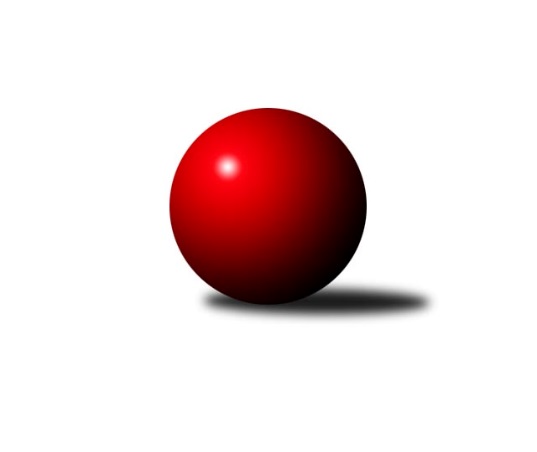 Č.7Ročník 2019/2020	1.11.2019Nejlepšího výkonu v tomto kole: 1730 dosáhlo družstvo: TJ Kuželky Česká Lípa BKrajský přebor Libereckého kraje 2019/2020Výsledky 7. kolaSouhrnný přehled výsledků:TJ Kuželky Česká Lípa B	- TJ Doksy B	4:2	1730:1633	3.0:5.0	30.10.TJ Kuželky Česká Lípa C	- SK Skalice B	4:2	1526:1507	4.0:4.0	30.10.TJ Lokomotiva Liberec B	- TJ Spartak Chrastava	4:2	1637:1629	3.0:5.0	31.10.SK PLASTON Šluknov  B	- SK Skalice C	4:2	1583:1547	5.0:3.0	1.11.TJ Sokol Blíževedly B	- TJ Doksy C	6:0	1685:1430	8.0:0.0	1.11.TJ Bižuterie Jablonec n.N. B	- TJ Doksy D	6:0	1633:1393	7.0:1.0	1.11.Tabulka družstev:	1.	TJ Sokol Blíževedly A	6	6	0	0	30.0 : 6.0 	37.5 : 10.5 	 1655	12	2.	TJ Kuželky Česká Lípa B	7	6	0	1	33.0 : 9.0 	37.0 : 19.0 	 1721	12	3.	TJ Lokomotiva Liberec B	6	5	0	1	25.0 : 11.0 	25.5 : 22.5 	 1622	10	4.	TJ Spartak Chrastava	7	5	0	2	28.0 : 14.0 	36.5 : 19.5 	 1615	10	5.	SK PLASTON Šluknov  B	6	4	0	2	20.0 : 16.0 	28.0 : 20.0 	 1596	8	6.	TJ Doksy B	6	3	0	3	20.0 : 16.0 	27.5 : 20.5 	 1567	6	7.	TJ Sokol Blíževedly B	7	3	0	4	22.0 : 20.0 	28.0 : 28.0 	 1521	6	8.	TJ Bižuterie Jablonec n.N. B	7	2	1	4	17.0 : 25.0 	23.0 : 33.0 	 1524	5	9.	SK Skalice B	7	2	0	5	17.0 : 25.0 	30.5 : 25.5 	 1570	4	10.	SK Skalice C	7	2	0	5	14.0 : 28.0 	22.5 : 33.5 	 1585	4	11.	TJ Doksy C	6	1	1	4	12.0 : 24.0 	19.0 : 29.0 	 1502	3	12.	TJ Kuželky Česká Lípa C	6	1	0	5	8.0 : 28.0 	12.5 : 35.5 	 1494	2	13.	TJ Doksy D	6	1	0	5	6.0 : 30.0 	8.5 : 39.5 	 1473	2Podrobné výsledky kola:	 TJ Kuželky Česká Lípa B	1730	4:2	1633	TJ Doksy B	Jaroslav Košek	 	 223 	 232 		455 	 1:1 	 438 	 	227 	 211		Martina Chadrabová	Petr Jeník	 	 205 	 210 		415 	 0:2 	 418 	 	207 	 211		Radek Kozák	Dan Paszek	 	 209 	 182 		391 	 0:2 	 442 	 	232 	 210		Kateřina Stejskalová	Jiří Coubal	 	 228 	 241 		469 	 2:0 	 335 	 	155 	 180		Michal Stejskalrozhodčí: Miroslav MalýNejlepší výkon utkání: 469 - Jiří Coubal	 TJ Kuželky Česká Lípa C	1526	4:2	1507	SK Skalice B	Radek Mikeš	 	 177 	 181 		358 	 0:2 	 373 	 	189 	 184		Ladislava Šmídová	Marie Kubánková	 	 205 	 200 		405 	 1:1 	 379 	 	178 	 201		Miroslava Löffelmannová	Dana Bílková	 	 196 	 207 		403 	 1:1 	 409 	 	209 	 200		Ladislav Javorek st.	Zdeněk Šalda	 	 179 	 181 		360 	 2:0 	 346 	 	174 	 172		Jaroslava Kozákovározhodčí: Miroslav MalýNejlepší výkon utkání: 409 - Ladislav Javorek st.	 TJ Lokomotiva Liberec B	1637	4:2	1629	TJ Spartak Chrastava	Bohumír Dušek	 	 208 	 190 		398 	 0:2 	 402 	 	211 	 191		Karel Mottl	Jan Pašek st.	 	 184 	 174 		358 	 0:2 	 373 	 	187 	 186		František Vokoun	Jan Pašek ml.	 	 218 	 228 		446 	 2:0 	 426 	 	212 	 214		Dana Husáková	Anton Zajac	 	 216 	 219 		435 	 1:1 	 428 	 	235 	 193		Jaroslav Chlumskýrozhodčí: Nejlepší výkon utkání: 446 - Jan Pašek ml.	 SK PLASTON Šluknov  B	1583	4:2	1547	SK Skalice C	Petr Tichý	 	 210 	 207 		417 	 2:0 	 351 	 	171 	 180		Petr Hňoupek	Věra Navrátilová	 	 194 	 176 		370 	 1:1 	 408 	 	190 	 218		Martin Zeman	Jan Marušák	 	 204 	 173 		377 	 1:1 	 356 	 	180 	 176		Jiří Horník	Dušan Knobloch	 	 200 	 219 		419 	 1:1 	 432 	 	234 	 198		David Chýlekrozhodčí: Petr TichýNejlepší výkon utkání: 432 - David Chýlek	 TJ Sokol Blíževedly B	1685	6:0	1430	TJ Doksy C	Miloš Merkl	 	 201 	 220 		421 	 2:0 	 366 	 	183 	 183		Natálie Kozáková	Radim Houžvička	 	 214 	 163 		377 	 2:0 	 313 	 	153 	 160		Eva Šimonová	Ludmila Tomášková	 	 220 	 202 		422 	 2:0 	 371 	 	211 	 160		Zdeněk Chadraba	Vlastimil Václavík	 	 236 	 229 		465 	 2:0 	 380 	 	205 	 175		Jiří Klíma ml.rozhodčí: Hřebenová StanislavaNejlepší výkon utkání: 465 - Vlastimil Václavík	 TJ Bižuterie Jablonec n.N. B	1633	6:0	1393	TJ Doksy D	Iveta Seifertová ml.	 	 196 	 214 		410 	 2:0 	 349 	 	158 	 191		Kamila Klímová	Iva Kunová	 	 187 	 164 		351 	 1:1 	 332 	 	142 	 190		Martina Stachová	Josef Kuna	 	 218 	 233 		451 	 2:0 	 406 	 	179 	 227		Aleš Stach	Michal Buga	 	 204 	 217 		421 	 2:0 	 306 	 	176 	 130		Václav Bláha st.rozhodčí: Jana FlorianováNejlepší výkon utkání: 451 - Josef KunaPořadí jednotlivců:	jméno hráče	družstvo	celkem	plné	dorážka	chyby	poměr kuž.	Maximum	1.	Jaroslav Košek 	TJ Kuželky Česká Lípa B	450.00	300.5	149.5	4.0	3/3	(461)	2.	Vlastimil Václavík 	TJ Sokol Blíževedly B	438.92	302.7	136.3	5.0	3/4	(491)	3.	Petr Jeník 	TJ Kuželky Česká Lípa B	435.50	309.8	125.7	8.5	3/3	(460)	4.	Anton Zajac 	TJ Lokomotiva Liberec B	434.00	298.8	135.2	7.3	3/4	(451)	5.	Jaroslav Chlumský 	TJ Spartak Chrastava	431.00	299.0	132.0	8.2	5/5	(469)	6.	Petr Tichý 	SK PLASTON Šluknov  B	427.88	289.1	138.8	6.1	4/4	(444)	7.	Bohumír Dušek 	TJ Lokomotiva Liberec B	427.00	296.6	130.4	6.5	4/4	(446)	8.	Martin Zeman 	SK Skalice C	421.75	294.0	127.8	9.1	4/4	(443)	9.	Dušan Knobloch 	SK PLASTON Šluknov  B	420.50	293.8	126.7	7.2	4/4	(440)	10.	Jiří Coubal 	TJ Kuželky Česká Lípa B	419.44	300.2	119.2	7.9	3/3	(469)	11.	Iveta Seifertová  ml.	TJ Bižuterie Jablonec n.N. B	419.17	292.8	126.3	9.5	2/3	(438)	12.	Kateřina Stejskalová 	TJ Doksy B	418.83	291.8	127.0	6.5	3/3	(442)	13.	Dan Paszek 	TJ Kuželky Česká Lípa B	417.72	289.5	128.2	9.2	3/3	(490)	14.	Jiří Přeučil 	TJ Sokol Blíževedly A	417.17	288.8	128.3	5.0	3/3	(440)	15.	Petr Guth 	TJ Sokol Blíževedly A	415.50	286.2	129.3	6.3	3/3	(436)	16.	Petr Tregner 	SK Skalice B	415.33	288.3	127.1	6.3	3/4	(456)	17.	Pavel Hájek 	TJ Sokol Blíževedly A	415.17	295.5	119.7	10.2	2/3	(431)	18.	David Chýlek 	SK Skalice C	411.75	288.5	123.3	7.6	4/4	(432)	19.	Aleš Stach 	TJ Doksy D	411.22	292.8	118.4	9.7	3/3	(447)	20.	Josef Matějka 	TJ Sokol Blíževedly A	409.50	283.7	125.8	7.7	3/3	(424)	21.	Veronika Čermáková 	TJ Sokol Blíževedly A	409.50	286.6	122.9	7.3	2/3	(432)	22.	Radek Kozák 	TJ Doksy B	409.08	284.3	124.8	7.3	3/3	(434)	23.	Jana Vokounová 	TJ Spartak Chrastava	407.67	287.8	119.9	8.8	4/5	(450)	24.	Ladislav Javorek  st.	SK Skalice B	407.38	284.7	122.7	9.4	4/4	(463)	25.	Zdeněk Chadraba 	TJ Doksy C	406.25	289.6	116.7	6.0	2/2	(440)	26.	Karel Mottl 	TJ Spartak Chrastava	403.90	283.3	120.6	8.5	5/5	(426)	27.	Michal Buga 	TJ Bižuterie Jablonec n.N. B	403.33	282.8	120.6	7.8	3/3	(421)	28.	Jakub Šimon 	TJ Doksy C	400.50	280.5	120.0	9.5	2/2	(408)	29.	Dana Bílková 	TJ Kuželky Česká Lípa C	396.56	271.4	125.1	8.3	3/4	(434)	30.	Ludmila Tomášková 	TJ Sokol Blíževedly B	392.81	279.8	113.0	11.6	4/4	(430)	31.	Josef Kuna 	TJ Bižuterie Jablonec n.N. B	392.33	281.6	110.8	10.2	3/3	(451)	32.	Natálie Kozáková 	TJ Doksy C	388.75	282.1	106.6	9.8	2/2	(411)	33.	Zdeněk Adamec 	TJ Lokomotiva Liberec B	388.33	283.8	104.5	11.0	3/4	(429)	34.	Miroslava Löffelmannová 	SK Skalice B	386.67	297.0	89.7	17.3	3/4	(408)	35.	Martin Foltyn 	SK Skalice C	386.50	274.7	111.8	11.8	3/4	(414)	36.	Jan Marušák 	SK PLASTON Šluknov  B	385.33	268.8	116.6	10.5	4/4	(417)	37.	Jiří Horník 	SK Skalice C	385.13	276.3	108.9	9.8	4/4	(430)	38.	Martina Chadrabová 	TJ Doksy B	383.56	275.9	107.7	13.4	3/3	(438)	39.	Dana Husáková 	TJ Spartak Chrastava	382.00	278.5	103.5	13.0	4/5	(426)	40.	Marie Kubánková 	TJ Kuželky Česká Lípa C	381.00	275.8	105.3	12.5	4/4	(406)	41.	Jan Pašek  st.	TJ Lokomotiva Liberec B	380.25	282.5	97.8	12.8	4/4	(398)	42.	Ladislava Šmídová 	SK Skalice B	379.75	277.9	101.8	13.4	4/4	(410)	43.	Václav Bláha  st.	TJ Doksy D	367.75	274.3	93.5	13.0	3/3	(423)	44.	Libuše Lapešová 	TJ Kuželky Česká Lípa C	365.33	260.3	105.0	11.7	3/4	(380)	45.	Petr Mádl 	TJ Doksy B	364.50	266.0	98.5	11.3	2/3	(379)	46.	Pavel Leger 	TJ Kuželky Česká Lípa C	363.83	269.2	94.7	14.7	3/4	(378)	47.	Kamila Klímová 	TJ Doksy D	357.92	268.8	89.1	15.8	3/3	(388)	48.	Petr Hňoupek 	SK Skalice C	353.17	256.5	96.7	14.0	3/4	(401)	49.	Věra Navrátilová 	SK PLASTON Šluknov  B	347.78	257.6	90.2	15.6	3/4	(370)	50.	Michal Valeš 	TJ Doksy C	345.83	246.2	99.7	14.5	2/2	(359)	51.	Aneta Kuchyňková 	TJ Sokol Blíževedly B	344.63	255.6	89.0	15.8	4/4	(371)	52.	Michal Stejskal 	TJ Doksy B	344.50	244.0	100.5	15.0	2/3	(354)	53.	Martina Stachová 	TJ Doksy D	339.89	246.3	93.6	14.1	3/3	(372)	54.	Iva Kunová 	TJ Bižuterie Jablonec n.N. B	338.33	259.1	79.3	19.7	3/3	(367)	55.	Eva Šimonová 	TJ Doksy C	324.50	250.0	74.5	19.0	2/2	(345)		Jan Pašek  ml.	TJ Lokomotiva Liberec B	446.00	286.0	160.0	2.0	1/4	(446)		Libor Křenek 	SK Skalice C	446.00	297.5	148.5	6.5	1/4	(463)		Jiří Kraus 	TJ Kuželky Česká Lípa B	434.33	305.3	129.0	10.7	1/3	(446)		Jaromír Tomášek 	TJ Lokomotiva Liberec B	422.75	296.0	126.8	6.0	2/4	(442)		Miloslav Šimon 	TJ Doksy B	416.00	285.5	130.5	7.0	1/3	(426)		Daniel Paterko 	TJ Bižuterie Jablonec n.N. B	415.50	307.0	108.5	11.0	1/3	(420)		Eduard Kezer  st.	SK Skalice B	413.00	288.0	125.0	5.5	2/4	(416)		Anita Morkusová 	SK PLASTON Šluknov  B	409.50	290.0	119.5	7.5	2/4	(412)		Miloslav Pöra 	TJ Kuželky Česká Lípa B	408.50	271.5	137.0	9.0	1/3	(417)		Vlasta Ládková 	TJ Spartak Chrastava	390.75	280.3	110.5	10.5	2/5	(412)		Miloš Merkl 	TJ Sokol Blíževedly B	386.00	284.7	101.3	13.0	2/4	(421)		Jiří Klíma  ml.	TJ Doksy C	380.00	282.0	98.0	14.0	1/2	(380)		František Vokoun 	TJ Spartak Chrastava	373.00	258.0	115.0	9.0	1/5	(373)		Radim Houžvička 	TJ Sokol Blíževedly B	373.00	259.5	113.5	11.5	2/4	(389)		Daniel Hokynář 	TJ Bižuterie Jablonec n.N. B	373.00	266.0	107.0	15.0	1/3	(373)		Marek Kozák 	TJ Doksy B	369.50	260.5	109.0	10.5	1/3	(373)		Zdeněk Šalda 	TJ Kuželky Česká Lípa C	369.00	269.0	100.0	15.0	2/4	(378)		Rostislav Doležal 	SK Skalice C	368.25	272.8	95.5	15.3	2/4	(389)		Stanislava Kroupová 	TJ Sokol Blíževedly B	365.00	286.0	79.0	15.0	1/4	(365)		Jaroslava Kozáková 	SK Skalice B	364.50	276.0	88.5	21.5	2/4	(383)		Jitka Vlasáková 	SK Skalice B	364.00	257.0	107.0	8.0	1/4	(364)		Radek Mikeš 	TJ Kuželky Česká Lípa C	358.00	243.0	115.0	11.0	1/4	(358)		Matouš Janda 	TJ Bižuterie Jablonec n.N. B	358.00	271.0	87.0	16.0	1/3	(358)		Filip Doležal 	TJ Doksy C	343.50	256.5	87.0	15.5	1/2	(369)		Jaroslav Jeník 	TJ Spartak Chrastava	343.00	273.0	70.0	17.0	1/5	(343)		Vladimír Procházka 	TJ Kuželky Česká Lípa C	342.00	228.0	114.0	17.0	1/4	(342)		Jana Hřebenová 	TJ Sokol Blíževedly B	340.00	243.0	97.0	13.5	2/4	(340)		Václav Bláha  ml.	TJ Doksy D	332.50	253.5	79.0	19.5	1/3	(349)		Robert Hokynář 	TJ Bižuterie Jablonec n.N. B	328.00	243.0	85.0	16.0	1/3	(328)		Václav Žitný 	TJ Kuželky Česká Lípa C	328.00	249.0	79.0	24.0	1/4	(328)		Miroslav Lapáček 	TJ Lokomotiva Liberec B	327.00	231.0	96.0	13.0	1/4	(327)Sportovně technické informace:Starty náhradníků:registrační číslo	jméno a příjmení 	datum startu 	družstvo	číslo startu
Hráči dopsaní na soupisku:registrační číslo	jméno a příjmení 	datum startu 	družstvo	26100	Radek Mikeš	30.10.2019	TJ Kuželky Česká Lípa C	25177	Jiří Klíma ml.	01.11.2019	TJ Doksy C	Program dalšího kola:8. kolo7.11.2019	čt	17:00	TJ Spartak Chrastava - SK PLASTON Šluknov  B	7.11.2019	čt	17:00	TJ Doksy D - TJ Sokol Blíževedly B	8.11.2019	pá	17:00	TJ Doksy C - TJ Kuželky Česká Lípa B	8.11.2019	pá	17:00	SK Skalice B - TJ Lokomotiva Liberec B	9.11.2019	so	9:00	TJ Doksy B - TJ Kuželky Česká Lípa C	9.11.2019	so	9:00	TJ Sokol Blíževedly A - TJ Bižuterie Jablonec n.N. B				-- volný los -- - SK Skalice C	Nejlepší šestka kola - absolutněNejlepší šestka kola - absolutněNejlepší šestka kola - absolutněNejlepší šestka kola - absolutněNejlepší šestka kola - dle průměru kuželenNejlepší šestka kola - dle průměru kuželenNejlepší šestka kola - dle průměru kuželenNejlepší šestka kola - dle průměru kuželenNejlepší šestka kola - dle průměru kuželenPočetJménoNázev týmuVýkonPočetJménoNázev týmuPrůměr (%)Výkon2xJiří CoubalČ. Lípa B4692xJosef KunaJablonec B117.164513xVlastimil VáclavíkBlíževedly B4653xVlastimil VáclavíkBlíževedly B116.474654xJaroslav KošekČ. Lípa B4551xJiří CoubalČ. Lípa B114.264691xJosef KunaJablonec B4511xJan Pašek ml.Lok. Liberec B113.74461xJan Pašek ml.Lok. Liberec B4463xAnton ZajacLok. Liberec B110.894351xKateřina StejskalováDoksy B4423xJaroslav KošekČ. Lípa B110.85455